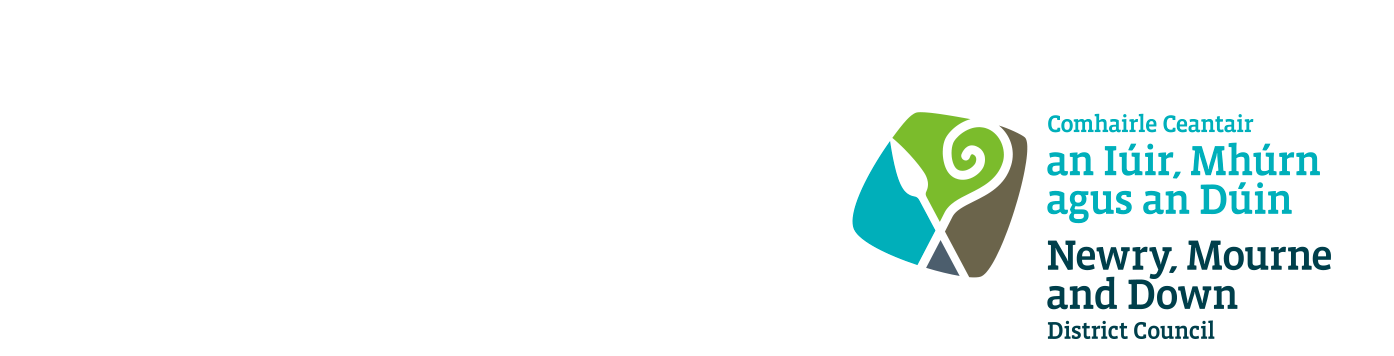 Newry, Mourne and Down District CouncilPublic Convenience Opening/Closing TimesFacilitiesJuly/AugustJune & SeptemberOctober – FebruaryMarch – MayNewcastle/Warrenpoint8am – 10pm8am – 8pm8am – 4pm8am – 6pmAll Other facilities8am – 8pm8am – 6pm8am – 4pm8am – 6pm